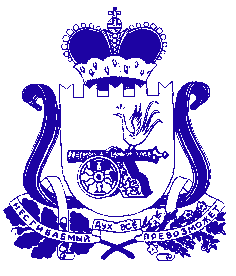 АДМИНИСТРАЦИЯ ПЕЧЕРСКОГО СЕЛЬСКОГО ПОСЕЛЕНИЯСМОЛЕНСКОГО РАЙОНА СМОЛЕНСКОЙ ОБЛАСТИПОСТАНОВЛЕНИЕот _______ 2017 года № ___В соответствии с Постановлением Правительства Российской Федерации от 10 февраля 2017 г. № 169 «Об утверждении Правил предоставления и распределения субсидий из федерального бюджета бюджетам субъектов Российской Федерации на поддержку государственных программ субъектов Российской Федерации и муниципальных программ формирования современной городской среды» (в редакции от 28.04.2017), Уставом Печерского сельского поселения Смоленского района Смоленской области АДМИНИСТРАЦИЯ   ПЕЧЕРСКОГО   СЕЛЬСКОГО         ПОСЕЛЕНИЯ СМОЛЕНСКОГО РАЙОНА СМОЛЕНСКОЙ ОБЛАСТИ  ПОСТАНОВЛЯЕТ:1. Утвердить прилагаемый Порядок проведения общественного обсуждения проекта муниципальной программы «Формирование современной городской среды на территории Печерского сельского поселения Смоленского района Смоленской области» на 2018-2022 годы.2. Создать общественную комиссию для организации приема, рассмотрения, оценки предложений заинтересованных лиц на включение в адресный перечень дворовых территорий проекта программы и предложений заинтересованных лиц о включении в муниципальную программу общественных территорий, а также общественного обсуждения проекта муниципальной программы «Формирование современной городской среды на территории Печерского сельского поселения Смоленского района Смоленской области» на 2018-2022 годы, проведения комиссионной оценки предложений заинтересованных лиц, осуществления контроля за реализацией муниципальной программы «Формирование современной городской среды на территории Печерского сельского поселения Смоленского района Смоленской области» на 2018-2022 годы (далее – общественная комиссия) и утвердить ее состав согласно приложению к настоящему постановлению.3. Утвердить прилагаемый Порядок организации деятельности общественной комиссии.4. Настоящее постановление подлежит официальному обнародованию и размещению на официальном сайте Администрации Печерского сельского поселения.Глава муниципального образованияПечерского  сельского поселенияСмоленского района Смоленской области                         Ю.Н. ЯнченкоУтвержденпостановлением АдминистрацииПечерского сельского поселенияСмоленского района Смоленской областиот ______2017 г. № ___Порядокпроведения общественного обсуждения проекта муниципальной программы (проектов изменений) «Формирование современной городской среды на территории Печерского сельского поселения Смоленского района Смоленской области» на 2018-2022годыОбщие положения1. Настоящий Порядок разработан в соответствии Федеральным законом от 6 октября 2003 г. № 131-ФЗ «Об общих принципах организации местного самоуправления в Российской Федерации», Постановлением Правительства Российской Федерации от 10 февраля 2017 г. № 169 «Об утверждении Правил предоставления и распределения субсидий из федерального бюджета бюджетам субъектов Российской Федерации на поддержку государственных программ субъектов Российской Федерации и муниципальных программ формирования современной городской среды» (в редакции от 28.04.2017), в целях общественного обсуждения проекта муниципальной программы (проектов изменений) «Формирование современной городской среды на территории Печерского сельского поселения Смоленского района Смоленской области» на 2018-2022 годы (далее - проект муниципальной программы).2. В общественном обсуждении проекта муниципальной программы принимают участие граждане, постоянно проживающие на территории Печерского сельского поселения Смоленского района Смоленской области (далее – сельское поселение), достигшие на день обсуждения возраста 18 лет и организации, зарегистрированные на территории сельского поселения (далее – участники).3. Результаты внесенных предложений носят рекомендательный характер.4. Администрация Печерского сельского поселения Смоленского района Смоленской области размещает на официальном сайте Администрации Печерского сельского поселения Смоленского района Смоленской области в информационно-телекоммуникационной сети «Интернет»:- проект муниципальной программы с указанием контактного лица, которое фиксирует поступающие предложения и замечания по проекту муниципальной программы, дает необходимые пояснения и готовит протокол общественного обсуждения;- извещение о начале приема предложений заинтересованных лиц о включении дворовой территории и общественной территории в проект муниципальной программы (далее – извещение).Формы участия граждан, организаций в общественном обсужденииУчастники общественного обсуждения проекта муниципальной программы подают свои предложения в письменной форме или в форме электронного обращения, по форме, согласно приложению № 1 к настоящему Порядку.Порядок и сроки внесения гражданами, организациями предложений1. Представленные предложения от участников общественного обсуждения проекта муниципальной программы принимаются в течение 30 (тридцати) календарных дней с момента опубликования (обнародования) извещения, проекта муниципальной программы.2. Предложения принимаются в Администрацию Печерского сельского поселения Смоленского района Смоленской области:- лично, по адресу: 214530, Смоленская область, Смоленский район, с.Печерск, ул.Минская, д.7: понедельник - пятница с 08.30 часов до 16.30 часов (перерыв с 13.00 ч. до 14.00 ч),- на адрес электронной почты: admpechersk@mail.ru .Порядок рассмотрения предложений граждан, организаций1. Предложения от участников общественного обсуждения проекта муниципальной программы, поступающие в общественную комиссию, подлежат обязательной регистрации в журнале регистрации входящей корреспонденции.2. Представленные для рассмотрения и оценки от участников общественного обсуждения проекта муниципальной программы предложения, поступившие с нарушением порядка, срока и формы подачи предложений, установленных постановлением Администрации Печерского сельского поселения Смоленского района Смоленской области, по решению общественной комиссии оставляются без рассмотрения.3. По итогам рассмотрения каждого из поступивших предложений общественная комиссия принимает решение о рекомендации его к принятию на рассмотрение либо отклонению.4. По окончании принятия представленных для рассмотрения и оценки предложений от участников общественного обсуждения проекта муниципальной программы общественная комиссия готовит протокол общественного обсуждения.Протокол общественного обсуждения содержит следующую информацию:- общее количество поступивших предложений;- количество и содержание поступивших предложений оставленных без рассмотрения;- содержание предложений рекомендуемых к отклонению;- содержание предложений рекомендуемых к принятию.5. Представленные для рассмотрения и оценки предложения от участников общественного обсуждения проекта муниципальной программы по результатам общественного обсуждения включаются в муниципальную программу на соответствующий финансовый год в пределах лимитов бюджетных ассигнований, предусмотренных муниципальной программой.6. По просьбе участников общественного обсуждения проекта муниципальной программы им в письменной или устной форме сообщается о результатах рассмотрения поступивших от них предложений.Приложениек Порядку проведения общественногообсуждения проекта муниципальной программы«Формирование современной городской средына территории Печерского сельского поселенияСмоленского района Смоленской области» на 2018-2022 годыВ общественную комиссию_____________________________________________________________________________________________________________________________________________________Ф.И.О., адрес, телефон, адрес электронной почты, лица, внесшего предложениеПредложениеобщественного обсуждения проекта муниципальной программы «Формирование современной городской среды на территории Печерского сельского поселения Смоленского района Смоленской области»на 2018-2022годыФамилия, имя, отчество уполномоченного представителя _______________________________ ______________________________________Дата и № протокола общего собрания _____________________________________Адрес места жительства _________________________________________________Личная подпись и дата ____________________________________________Даю согласие на обработку моих персональных данных в целях рассмотрения и включения предложений в проект муниципальной программы «Формирование современной городской среды на территории Печерского сельского поселения Смоленского района Смоленской области» на 2018-2022 годы, в соответствии с действующим законодательством.Персональные данные, в отношении которых дается настоящее согласие, включают данные, указанные в настоящем предложении. Действия с персональными данными включают в себя: обработку (сбор, систематизацию, накопление, хранение, уточнение, обновление, изменение), использование, распространение, обеспечение, блокирование, уничтожение. Обработка персональных данных: автоматизация с использованием средств вычислительной техники, без использования средств автоматизации. Согласие действует с момента подачи данных предложений в проект муниципальной программы «Формирование современной городской среды на территории Печерского сельского поселения Смоленского района Смоленской области» на 2018-2022 годы до моего письменного отзыва данного согласия.Личная подпись дата ______________________Приложениек постановлению АдминистрацииПечерского сельского поселенияСмоленского района Смоленской областиот ______2017 г. № __Состав общественной комиссииДля организации приема, рассмотрения, оценки предложений заинтересованных лиц на включение в адресный перечень дворовых территорий проекта (проектов изменений) муниципальной программы и предложений заинтересованных лиц о включении в муниципальную программу общественных территорий, а также общественного обсуждения проекта (проектов изменений) муниципальной программы «Формирование современной городской среды на территории Печерского сельского поселения Смоленского района Смоленской области» на 2018-2022 годы, проведения комиссионной оценки предложений заинтересованных лиц, осуществления контроля за реализацией муниципальной программы «Формирование современной городской среды на территории Печерского сельского поселения Смоленского района Смоленской области» на 2018-2022годы                                                                                                                                      Утвержденпостановлением АдминистрацииПечерского сельского поселенияСмоленского района Смоленской областиот ______2017 г. № ___Порядок организации деятельности общественной комиссии1. Общественная комиссия создана для организации приема, рассмотрения, оценки предложений заинтересованных лиц на включение в адресный перечень дворовых территорий проекта (проектов изменений) муниципальной программы и предложений заинтересованных лиц о включении в программу общественных территорий, а также общественного обсуждения проекта (проектов изменений) муниципальной программы «Формирование современной городской среды на территории Печерского сельского поселения Смоленского района Смоленской области» на 2018-2022 годы (далее - проект муниципальной программы), проведения комиссионной оценки предложений заинтересованных лиц, осуществления контроля за реализацией муниципальной программы «Формирование современной городской среды на территории Печерского сельского поселения Смоленского района Смоленской области» на 2018-2022 годы (далее – муниципальная программа).2. Общественная комиссия в своей деятельности руководствуется Конституцией Российской Федерации, федеральным и областным законодательством, муниципальными нормативными правовыми актами.3. Общественная комиссия формируется из представителей Администрации Печерского сельского поселения Смоленского района Смоленской области, депутатов Совета депутатов Печерского сельского поселения Смоленского района Смоленской области, представителей политических партий и движений, а также общественных организаций и представителей разработчиков муниципальной программы.4. Общественная комиссия осуществляет свою деятельность в соответствии с настоящим Порядком.5. Общее руководство общественной комиссией осуществляет председатель.6. Организацию подготовки и проведения заседания общественной комиссии осуществляет секретарь.7. Заседание общественной комиссии правомочно, если на заседании присутствует более 50 процентов от общего числа ее членов. Каждый член общественной комиссии имеет 1 голос. Члены общественной комиссии участвуют в заседаниях лично.8. Решения общественной комиссии принимаются простым большинством голосов членов общественной комиссии, принявших участие в ее заседании. При равенстве голосов голос председателя общественной комиссии является решающим.9. Решения общественной комиссии оформляются протоколом в день их принятия, который подписывают члены общественной комиссии, принявшие участие в заседании. Не допускается заполнение протокола карандашом и внесение в него исправлений. Протокол заседания ведет секретарь общественной комиссии. Указанный протокол составляется в 2 (двух) экземплярах, один из которых остается в общественной комиссии.10. Протоколы общественной комиссии подлежат размещению на официальном сайте Администрации Печерского сельского поселения Смоленского района Смоленской области в информационно-телекоммуникационной сети «Интернет» в течение 3 (трех) рабочих дней со дня подписания протокола.11. Для достижения целей, указанных в пункте 1 настоящего Порядка, общественная комиссия осуществляет следующие функции:11.1. Контроль за соблюдением сроков и порядка организации приема, рассмотрения, оценки предложений заинтересованных лиц на включение в адресный перечень дворовых территорий проекта муниципальной программы и предложений заинтересованных лиц о включении в муниципальную программу общественных территорий, в соответствии с порядком, утвержденным постановлением Администрации Печерского сельского поселения Смоленского района Смоленской области.   11.2. Контроль за соблюдением сроков и порядка проведения общественного обсуждения, в том числе направление для размещения на официальном сайте Администрации Печерского сельского поселения Смоленского района Смоленской области в информационно-телекоммуникационной сети «Интернет»:- информации о сроке общественного обсуждения проекта муниципальной программы;- информации о сроке приема предложений по проекту муниципальной программы, вынесенной на общественное обсуждение, и порядке их представления;- информации о поступивших предложениях по проекту муниципальной программы;- информации о результатах проведения общественного обсуждения проекта муниципальной программы, в том числе с учетом предложений заинтересованных лиц по дополнению адресного перечня дворовых территорий и предложений заинтересованных лиц о включении в программу общественных территорий;- постановления Администрации Печерского сельского поселения Смоленского района Смоленской области, регламентирующего порядок и сроки представления, рассмотрения и оценки предложений заинтересованных лиц о включении дворовой территории и общественной территории в проект муниципальной программы;- информации о сроке приема и рассмотрения предложений на включение в адресный перечень дворовых территорий проекта муниципальной программы;- информации о результатах оценки предложений для включения в адресный перечень дворовых территорий проекта муниципальной программы;- информации о формировании адресного перечня дворовых территорий и адресного перечня общественной территорий общего пользования по итогам общественного обсуждения и оценки предложений;- проекта муниципальной программы, утвержденной муниципальной программы.   11.3. Рассмотрение и оценку предложений заинтересованных лиц по проекту муниципальной программы.   11.4. Прием, рассмотрение, оценку предложений заинтересованных лиц на включение в адресный перечень дворовых территорий проекта муниципальной программы, о включении в муниципальную программу общественных территорий, в соответствии с порядком, утвержденным постановлением Администрации Печерского сельского поселения Смоленского района Смоленской области.11.5. Контроль за реализацией муниципальной программы.12. Заседание общественной комиссии назначается на первый рабочий день, следующий за датой окончания срока приема предложений.13. Организационное, финансовое и техническое обеспечение деятельности общественной комиссии осуществляется Администрацией Печерского сельского поселения Смоленского района Смоленской области.Об утверждении Порядка проведения общественного обсуждения проекта муниципальной программы «Формирование современной городской среды на территории Печерского сельского поселения Смоленского района Смоленской области» на 2018-2022 годы и Порядка организации деятельности общественной комиссии№ п/пАдресный ориентирСодержание предложенияОбоснованиеЯнченко Юрий Николаевич - Глава муниципального   образования  Печерского сельского поселения Смоленского района Смоленской области, председатель комиссии;Шевцов Анатолий Стефанович - председатель территориального общественного самоуправления Печерского сельского поселения Смоленского района Смоленской области, депутат Совета депутатов Печерского сельского поселения Смоленского района Смоленской области, заместитель председателя комиссии;Коршакова Ирина Николаевна- главный специалист Администрации Печерского сельского поселения Смоленского района Смоленской области, секретарь комиссии;Члены комиссии:Окатьев Виктор Васильевич- председатель жилищной комиссии Общественного совета территориального общественного самоуправления Печерского сельского поселения Смоленского района Смоленской области;Старовойтова Светлана Александровна- член территориального общественного самоуправления Печерского сельского поселения Смоленского района Смоленской области;Морозов Геннадий Владимирович- депутат Совета депутатов Печерского сельского поселения Смоленского района Смоленской области;Бердников Сергей Яковлевич               - начальник ЖКО ООО «Печерское».